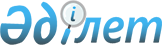 Об очередном призыве граждан на срочную воинскую службу в апреле-июне, в октябре-декабре 2009 годаПостановление акимата города Шахтинска Карагандинской области от 23 апреля 2009 года N 5/20. Зарегистрировано Управлением юстиции города Шахтинска Карагандинской области 25 мая 2009 года N 8-8-68

      Во исполнение Законов Республики Казахстан от 23 января 2001 года "О местном государственном управлении и самоуправлении в Республике Казахстан", от 8 июля 2005 года "О воинской обязанности и воинской службе", Указа Президента Республики Казахстан от 1 апреля 2009 года N 779 "Об увольнении в запас военнослужащих срочной воинской службы, выслуживших установленный срок воинской службы, и очередном призыве граждан Республики Казахстан на срочную воинскую службу в апреле-июне и октябре-декабре 2009 года", акимат города ШахтинскапПОСТАНОВЛЯЕТ:



      1. Призвать на срочную воинскую службу в апреле-июне и октябре-декабре 2009 года граждан мужского пола в возрасте от восемнадцати до двадцати семи лет, не имеющих права на отсрочку или освобождение от призыва, а также граждан, отчисленных из учебных заведений, не достигших двадцати семи лет и не выслуживших установленные сроки воинской службы по призыву.



      2. Утвердить персональный состав городской призывной комиссии:

      Садыков Кенжебай Мафикович – начальник Государственного учреждения "Отдел по делам обороны города Шахтинск Карагандинской области", председатель комиссии;

      Егишев Бекежан Кабиденович – заместитель акима города Шахтинска, заместитель председателя комиссии;

      Члены комиссии:

      Шорова Елена Ивановна – заместитель начальника Государственного учреждения "Отдел внутренних дел города Шахтинска Департамента внутренних дел Карагандинской области";

      Бойцова Людмила Александровна – врач окулист, председатель медицинской комиссии;

      Султанова Фания Рафиковна – секретарь комиссии.



      3. На случай болезни или отсутствия по другим причинам кого-либо из членов комиссии назначить резервный состав комиссии:

      Ахметов Ануар Турсынханович – заместитель начальника Государственного учреждения "Отдел по делам обороны города Шахтинск Карагандинской области", председатель комиссии;

      Нурмаганова Сандугаш Оразхановна – заведующая Государственным учреждением "Отдел внутренней политики города Шахтинска", заместитель председателя комиссии;

      Члены комиссии:

      Абишев Евгений Серикович – заместитель начальника Государственного учреждения "Отдел внутренних дел города Шахтинска Департамента внутренних дел Карагандинской области";

      Ли Ирина Алексеевна – врач психиатр, председатель медицинской комиссии;

      Фальковская Анна Викторовна – секретарь комиссии.



      4. Директору Коммунального государственного казенного предприятия "Центральная больница г. Шахтинск" акимата Карагандинской области Управления здравоохранения Карагандинской области (Байманов М.М.) для качественного медицинского освидетельствования:

      1) выделить на период проведения призыва наиболее опытных врачей-специалистов из расчета:

      врач-терапевт - 1;

      врач-хирург - 1;

      врач-психиатр - 1;

      врач-отоларинголог - 1;

      врач-невропатолог - 1;

      врач-окулист - 1;

      врач-стоматолог - 1;

      врач-дерматовенеролог - 1;

      медицинская сестра – 6 человек;

      2)пукомплектовать городской призывной участок необходимыми медицинскими инструментами, оборудованием, медикаментами;

      3) иметь необходимый резерв коек в лечебных учреждениях города для обследования призывников, направляемых врачебной комиссией;

      4) обеспечить проведение флюорографии грудной клетки, клинических анализов, электрокардиограммы всем гражданам, подлежащим призыву.



      5.пКоммунальному государственному казенному предприятию "Стоматологическая поликлиника города Шахтинск" акимата Карагандинской области Управления здравоохранения Карагандинской области (Себепов А.С.) обеспечить в период проведения приписки санацию полости рта, всем, нуждающимся в лечении.



      6. Акимам поселков Шахан, Долинка, Новодолинский (Клюев А.Е., Солтабаев Е.О., Жапарова З.С.) обеспечить вручение персональных повесток всем гражданам, подлежащим призыву и организованную явку на призывную комиссию и отправку в воинские части. Для розыска призывников, уклоняющихся от призыва, привлекать сотрудников поселковой полиции. На данных лиц вести персональный учет.



      7.пГосударственному учреждению "Отдел образования города Шахтинска" (Акатаев А.К.), Государственному учреждению "Отдел культуры и развития языков города Шахтинска" (Ибраева С.К.) совместно с Государственным учреждением "Отдел по делам обороны города Шахтинск Карагандинской области" (Садыков К.М.) (по согласованию) провести городской День призывника и торжественные проводы для службы в рядах Вооруженных Сил Республики Казахстан.



      8. Рекомендовать Государственному учреждению "Отдел внутренних дел города Шахтинска Департамента внутренних дел Карагандинской области" (Терликов М.Г.) (по согласованию):

      1)пназначить на призывной участок наряд полиции, обеспечить средствами связи с автотранспортом в дни работы призывной комиссии и отправки призывников на Карагандинский областной сборный пункт для обеспечения правопорядка;

      2) организовать розыск, задержание и доставку на призывной участок граждан, уклоняющихся от призыва на срочную военную службу. Оплату всех расходов по розыску и доставке данных призывников производить за счет этих лиц.

      3) предоставлять информацию Государственному учреждению "Отдел по делам обороны города Шахтинск Карагандинской области" о лицах призывного возраста, отбывающих уголовное наказание, находящихся под следствием, судом и ранее судимых.



      9. Рекомендовать Государственному учреждению "Отдел по делам обороны города Шахтинск Карагандинской области" (Садыков К.М.) (по согласованию) заключить договор о медицинском обеспечении проведения призывных мероприятий с Коммунальным государственным казенным предприятием "Центральная больница г. Шахтинск" акимата Карагандинской области Управления здравоохранения Карагандинской области (Байманов М.М.), Коммунальным государственным казенным предприятием "Стоматологическая поликлиника города Шахтинск" акимата Карагандинской области Управления здравоохранения Карагандинской области (Себепов А.С.).



      10. Рекомендовать Государственному учреждению "Отдел по делам обороны города Шахтинск Карагандинской области" (Садыков К.М.) (по согласованию) заключить договор с победителями конкурса по государственным закупкам услуг, товаров и работ по перевозке призывников.



      11. Государственному учреждению "Отдел жилищно-коммунального хозяйства, пассажирского транспорта и автомобильных дорог города Шахтинска" (Перова Т.В.) обеспечить бесперебойную подачу воды, электрической, тепловой энергии на призывной участок в часы работы комиссии.



      12. Государственному учреждению "Отдел финансов города Шахтинска" (Меллятов А.Б.) производить финансирование мероприятий из средств местного бюджета, связанных с проведением медицинского освидетельствования, сдачей клинических анализов, электрокардиограммы, флюорографии, транспортными средствами, согласно смете расходов и прилагаемых к ней договоров.



      13. Информацию по результатам проведения призыва граждан на срочную военную службу представить в акиму города Шахтинска до 6 июля 2009 года и до 6 января 2010 года.



      14. Постановление акимата города Шахтинска от 15 апреля 2008 года N 5/36 "Об очередном призыве граждан на срочную воинскую службу в апреле-июне, в октябре-декабре 2008 года" (зарегистрировано в Реестре государственной регистрации нормативных правовых актов за N 8-8-53; опубликовано в газете "Шахтинский вестник" от 30 мая 2008 года N 21 (923)) признать утратившим силу.



      15. Контроль за выполнением настоящего Постановления возложить на заместителя акима города Егишева Б.К.



      16. Настоящее постановление вводится в действие по истечении десяти календарных дней со дня первого официального опубликования.      Аким города Шахтинска                      Е. Утешев      Согласовано:      Ф.И.О.            Должность               Подпись, дата, печать      Садыков   Начальник

      Кенжебай  Государственного учреждения     ____________________

      Мафикович "Отдел по делам обороны            (подпись)

                города Шахтинск Карагандинской     23.04.2009 г.

                области"      Терликов  Начальник

      Манат     Государственного учреждения

      Газизович "Отдел внутренних дел города    ____________________

                Шахтинска Департамента             (подпись)

                внутренних дел                    23.04.2009 г.

                Карагандинской области"
					© 2012. РГП на ПХВ «Институт законодательства и правовой информации Республики Казахстан» Министерства юстиции Республики Казахстан
				